KARBONYLOVÉ SLOUČENINYpatří mezi kyslíkaté deriváty uhlovodíkůorganické sloučeniny, které v molekule obsahují charakteristickou(funkční) skupinukarbonylovou skupinu ( karbonyl = oxoskupina)     – CO –         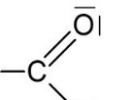                      atom  C  je vždy 4-vazný, atom  O  2-vazný a má vždy 2 nevazebné(volné)                                   elektronové páryv karbonylové skupině  – CO –z atomu C vychází dvě volné vazby, na které se mohou vázat uhlovodíkové zbytky nebo atomy H, podle toho rozlišujeme:1) ALDEHYDYna uhlíkovém atomu karbonylové skupiny mají navázaný  1 atom H  a  1 uhlovodíkový zbytek.Výjimkou je nejjednodušší aldehyd methanal, kde jsou na karbonyl navázány 2 atomy H. Obsahují tedy vždy skupinu  – CHO  (aldehydická skupina, též aldehydová, nepiš!  – COH  ).Aldehydická skupina   – CHO   je v aldehydech  na kraji uhlíkového řetězce.Napiš obecný vzorec aldehydu:Koncovka v názvosloví aldehydů:  - al    ( methanal,  ethanal,  propanal…)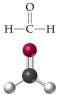 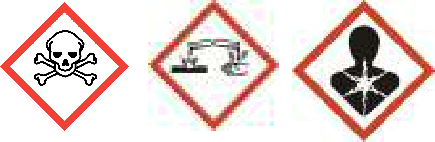 Methanal (formaldehyd)	H – CHObezbarvý, štiplavý, jedovatý plyn, rozpustný dobře ve vodě, dráždí naše sliznicemá žíravé a karcinogenní účinky – je na seznamu nejnebezpečnějších prokázaných karcinogenůvodný roztok (40% - ní) – formalín–používá se k dezinfekci a k přechovávání biologických preparátů,   konzervační prostředek při přeparaci živočichů - způsobuje trvalou denaturaci(znehodnocení) bílkovin,  používá se i k balzamaci lidských těl v márnicíchformaldehyd vzniká při hoření dřeva a uhlí, právě on je důvodem, proč je uzené maso konzervované,v kouři přítomný formaldehyd zesíťuje bílkoviny na povrchu masa - pro naše pozorování to vidíme jako hnědou vrstvu na uzeném mase- je obsažen ve výfukových plynech aut a cigaretovém kouři ! i při „kouření“ elektronických cigaret se do plic uvolňuje  nebezpečné množství formaldehydu !!!! formaldehyd je král nezdravých látek, skrývá se i tam, kde by Vás to nenapadlo.Často se uvolňuje z:dřevotřísek, které se používaly zejména při výrobě nábytku a podlah, lepidel, starých barev a z laků na parkety,  i z některých mořidel na dřevokoberců,čisticích prostředků, kosmetikydětských hraček ( př. nekvalitní plyšové hračky mohou uvolňovat formaldehyd).Při nižších koncentracích formaldehydu pomůže hlavně v domácnostech pravidelné větrání a přiměřené topení, protože čím tepleji doma máte, tím více se formaldehyd uvolňuje.Mohou pomoci také některé pokojové rostliny, jako je břečťan, dračinec, filodendron, zelenec či chryzantéma. Pohltí až 88% toxinu za 24 hodin !užití: výroba fenoplastů (bakelit-fenolformaldehydová pryskyřice), výroba aminoplastů ( umakart-močovinoformaldehydová pryskyřice), které se používají např. jako lepidla pro překližky a koberce,  dále se methanal používá pro výroba barviv, konzervace dřeva, …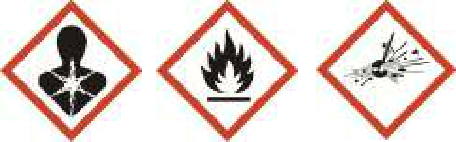 Ethanal (acetaldehyd)	CH3 – CHObezbarvá, pronikavě zapáchající, těkavá, hořlavá kapalina, dobře rozpustná ve voděužití: výroba –„tuhý líh“ (cyklický polymer ethanalu) – pevný podpalovač - obchodní název PEPO - je to bílá sklovitá látka, dále se ethanal používá pro výrobu barviv, léčiv, plastů, kyseliny octové, …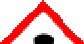 Benzaldehyd	 C6H5 – CHO                           správný název:  benzenkarbaldehyd (ne! benzenal)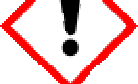 nejjednodušší aromatický aldehyd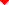 bezbarvá, ve vodě málo rozpustná kapalina, je obsažen v mandlích, v jádrech pecek broskví, meruněk, třešní, v květech akátuje složkou všech destilátů získaných z peckového ovoce ( např. slivovice )zapáchá po hořkých mandlíchužití: aromatizační přísada do potravin a do kosmetiky, výroba voňavek, léčiv,  barviv,…KETONYna C karbonylové skupiny  – CO –  jsou připojeny vždy dva uhlovodíkové zbytkyketony tedy obsahuji skupinu – CO – vždy uvnitř uhlíkového řetězcev ketonech můžeme pojmenovat karbonylovou skupinu -  ketoskupina (ketonová skupina)Napiš obecný vzorec ketonu:Koncovka v názvosloví ketonů:  - on  ( propanon, butanon, !! pentan-2-on, cyklohexanon …)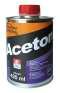 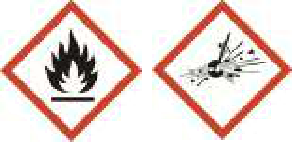 Propanon ( aceton=dimethylketon)  CH3 – CO – CH3   bezbarvá, těkavá, hořlavá kapalinapáry se vzduchem tvoří výbušnou směsaceton vzniká přirozeně v lidském těle jako meziprodukt při metabolismu tukůzápach acetonu v moči či dechu upozorňuje na onemocnění cukrovkou popř. hladovění – dochází ke zvýšenému rozkladu tuků a z jejich produktů rozkladu se aceton tvořítzv. acetonový zápach z úst se podobá nasládlé vůni nahnilého ovoceužití: nepolární rozpouštědlo laků a barviv, které nejsou rozpustné ve vodě,  výroba léčiv, odlakovačů na nehty (dříve), umělého hedvábí, plastů (plexisklo),…Cyklohexanonolejovitá kapalina rozpustná ve vodě, vonící po mátě peprné                                                                   užití: rozpouštědlo, výroba plastů (nylon, silon),…    úkol: napiš strukturní, racionální a sumární vzorec cyklohexanonu              Milan Haminger, BiGy Brno 2023©                                                                